Сообщи, где торгуют смертью!           В период с 19 по 30 октября на территории Павловского района будет проводиться второй этап Всероссийской антинаркотической акция «Сообщи, где торгуют смертью».              Основными задачами Акции являются активизация гражданской позиции населения Павловского района по отношению к проблеме противодействия наркомании, получение оперативно значимой информации о фактах незаконного оборота и потребления наркотиков, изучение предложений граждан, представителей негосударственных организаций в сфере совершенствования эффективности профилактики наркомании, лечения и реабилитации наркозависимых.        Жители Павловского района могут анонимно сообщить об известных им фактах распространения, потребления, хранения наркотических средств по телефонам:8861915-25-68 - дежурная часть ОМВД России по Павловскому району;8861915-33-07 - врач-нарколог ГБУЗ Павловская ЦРБ МЗ КК;8861915-42-86 - секретарь антинаркотической комиссии муниципального образования Павловский район.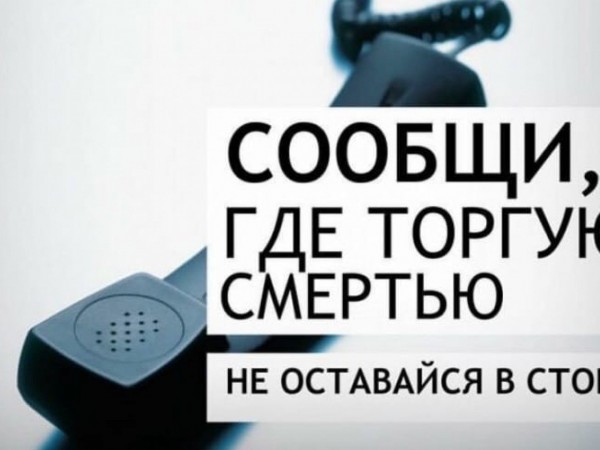 Начало формыКонец формыНачало формыКонец формы